ПРЕДУПРЕЖДЕНИЕ ВОЗНИКНОВЕНИЯ ПОЖАРОВ И МЕРОПРИЯТИЯ ПО ИХ ПРЕДУПРЕЖДЕНИЮПрофилактика пожаров – совокупность превентивных мер, направленных на исключение возможности возникновения пожаров и ограничение их последствий. Профилактика пожаров предполагает, что нельзя: пользоваться бытовыми электроприборами с неисправной электрической частью;применять непроверенные самодельные электрические приспособления, устройства;включать в одну розетку сразу несколько приборов, а также агрегаты, мощность которых превышает максимально допустимые значения;оставлять без присмотра включенные бытовые электрические и газовые приборы, даже исправное оборудование в случае внезапных скачков напряжения может спровоцировать короткое замыкание;разрешать детям самостоятельно включать отопительные приборы, газовые плиты, электроприборы; оставлять спички, другие зажигательные принадлежности в пределах их доступа.оставлять газовые, бензиновые зажигалки под воздействием ярких солнечных лучей;Что нужно делать в случае пожара?Не паниковать; Вызвать пожарных и спасателей по телефону «01», «112»; Попытаться погасить огонь самостоятельно на начальной стадии горения: залить водой, засыпать песком или землей, накрыть плотной тканью, залить содержимым огнетушителя;Покинуть помещение, если огонь стал распространяться;Помочь спасательным службам с определением места возгорания.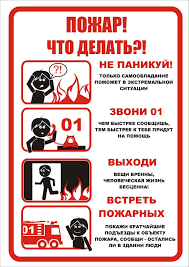 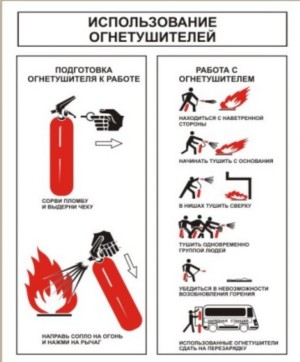 Для вкОгонь - стихия, неподвластная человеку, если разбушуется не на шутку. Задача общества-  обеспечить безопасность на предприятии или в собственном доме не только себе, но и окружающим людям, дабы избежать тяжелых последствий.В преддверии новогодних праздников очень актуальная тема огня – пиротехника. Известно немало случаев, когда неумелое и неправильное использование пиротехнических изделий, нарушение правил пожарной безопасности приводило к пожарам, термическим ожогам, различным травмам, получаемых детьми и подростками от этих забав. Любое пиротехническое изделие имеет потенциальную опасность возгорания или получения травмы.В виде иллюстрации приведены правила пользования пиротехническими средствами.Будьте осторожны, не допускайте травм в новогодние праздники по нелепой случайности!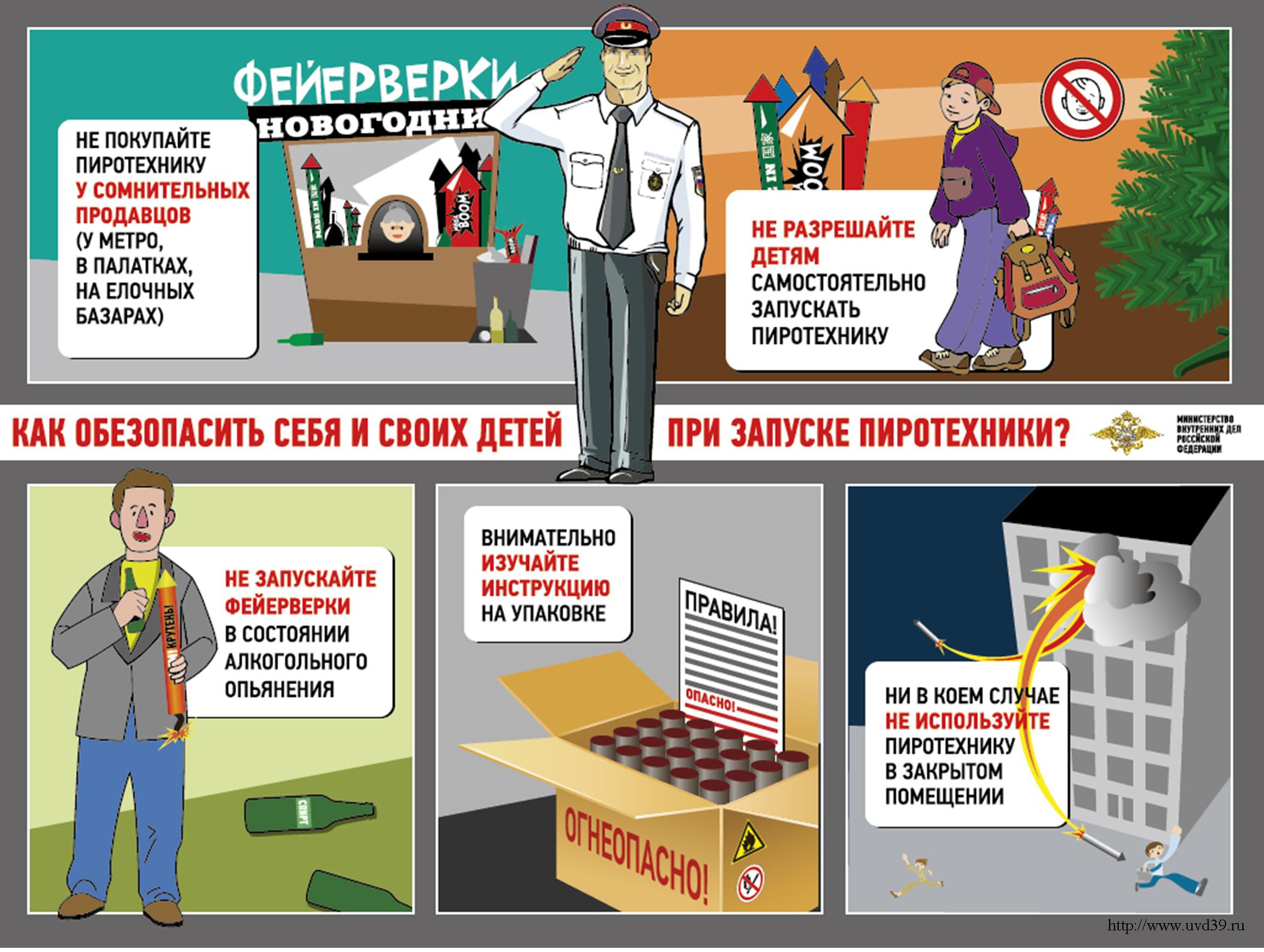 